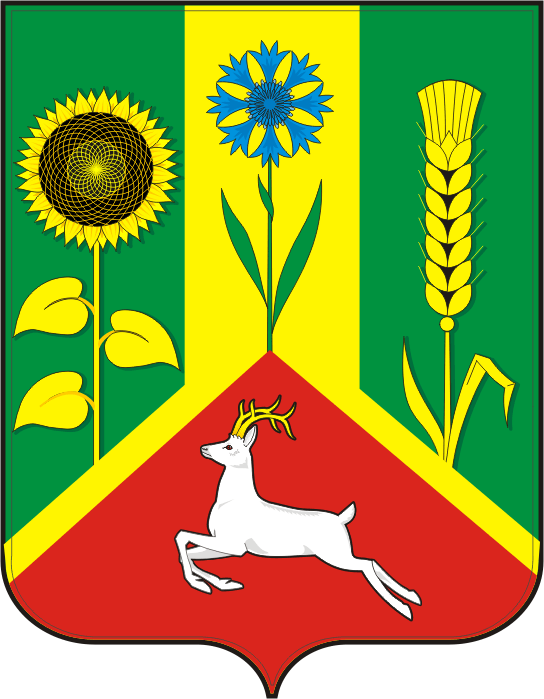 СОВЕТ ДЕПУТАТОВМУНИЦИПАЛЬНОГО ОБРАЗОВАНИЯВАСИЛЬЕВСКИЙ СЕЛЬСОВЕТСАРАКТАШСКОГО РАЙОНАОРЕНБУРГСКОЙ ОБЛАСТИЧЕТВЕРТЫЙ СОЗЫВР Е Ш Е Н И Е  Внеочередного двадцать третьего заседания Совета депутатовВасильевского сельсовета Саракташского района четвёртого созыва26 апреля  2023 г                            с. Васильевка                                   № 106О передаче части полномочий по подготовке проектов документов и расчетов, необходимых для составления проекта бюджета, исполнения бюджета муниципального образования Васильевский сельсовет Саракташского района и полномочий по ведению бюджетного учета и формированию бюджетной отчетности администрации муниципального образования  Васильевский сельсовет Саракташского районаРуководствуясь частью 4 статьи 15 Федерального Закона от 6 октября 2003 года  № 131 – ФЗ « Об общих принципах организации местного самоуправления в Российской Федерации», Бюджетным кодексом Российской Федерации, Уставом Васильевский сельсовета Саракташского района.Совет депутатов Васильевского сельсоветаР Е Ш И Л: 1. Администрации Васильевского сельсовета Саракташского района передать администрации муниципального образования Саракташский район часть полномочий по подготовке проектов документов и расчетов, необходимых для составления проекта бюджета, исполнения бюджета  муниципального образования Васильевский  сельсовет Саракташского района и полномочий по ведению бюджетного учета и формированию бюджетной отчетности на 2023 год. 2. Администрации муниципального образования Васильевский сельсовет заключить соглашение с администрацией муниципального образования Саракташский район о передаче части полномочий согласно пункту 1 данного решения. 3. Контроль за исполнением данного решения возложить на постоянную комиссию Совета депутатов сельсовета по бюджетной, налоговой и финансовой политике, собственности и экономическим вопросам, торговле и быту (Мурсалимов К.Х.)4. Настоящее решение вступает в силу после  официального опубликования в Информационном бюллетене «Васильевский сельсовет» и подлежит размещению на официальном сайте Васильевского сельсовета в сети «Интернет».Разослано: администрации сельсовета, администрации района, прокурору района, постоянной комиссии по бюджетной, налоговой и финансовой политике, собственности и экономическим вопросам, торговле и быту (Мурсалимов К.Х.)Председатель Совета депутатов сельсоветаГлава муниципального образования Васильевский сельсовет___________  М.А. Углов___________  В.Н. Тихонов